FORMULÁRIO DE MATRÍCULA SEMESTRALObs: Seminário tutorial é uma disciplina realizada como ORIENTAÇÃOData 	/ 	/ 	.Assinatura do(a) pós-graduando(a)	 Av. Colombo, 5790  - Maringá/PR - CEP 87020-900Fone: (44)  3011-4328e-mail: secprofhist.uem@gmail.com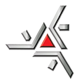 Universidade Estadual de MaringáMestrado Profissional em Ensino de História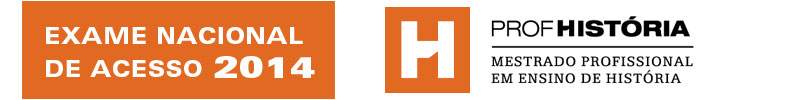 Nome Completo:Nome Completo:Nome Completo:Nome Completo:Nome Completo:Registro Acadêmico:E-mailE-mailE-mailTelefoneTelefoneCelularEndereço residencialEndereço residencialEndereço residencialEndereço residencialEndereço residencialCidade/EstadoCEPCPF:CPF:CPF:RG:RG:Semestre/ano de ingressoSemestre/ano de ingressoOrientador(a):Orientador(a):Orientador(a):Orientador(a):CÓDIGODISCIPLINACRÉDITOSMarcar  XDHI4089SEMINÁRIO TUTORIAL4xDHI4110HISTÓRIA DAS INFÂNCIAS E JUVENTUDES E O ENSINO DE HISTÓRIA4DHI4113HISTÓRIA E EDUCAÇÃO EM DIREITOS HUMANOS4DHI4115MITO E ENSINO DE HISTÓRIA4DHI4092ENSINO DE HISTÓRIA DA ÁFRICA E CULTURA AFROBRASILEIRA441/2020SEGTERQUARQUISEXSÁBManhãObrigatóriaTEORIA DA HISTÓRIA Prof. Dr. Márcio José Pereira07:30 – 12:00OptativaENSINO DE HISTÓRIA DA ÁFRICA E CULTURA AFROBRASILEIRAProf. Dr. Delton Felipe 07:30 – 12:00TardeOptativaHISTÓRIA DAS INFÂNCIAS E JUVENTUDES E O ENSINO DE HISTÓRIAProfa. Dra. Márcia Elisa Teté Ramos 13:30 – 18:00OptativaHISTÓRIA E EDUCAÇÃO EM DIREITOS HUMANOSProf. Dr. Leandro Brunelo 13:30 – 18:00OptativaMITO E ENSINO DE HISTÓRIAProfa. Dra. Isabel Cristina Rodrigues13:30 – 18:00ObrigatóriaHISTÓRIA DO ENSINO DE HISTÓRIAProf. Dr. José Henrique Rollo13:30 – 18:00